ЗАЯВЛЕНИЕо включении сведений в Национальный реестр специалистовв области инженерных изысканий и архитектурно-строительного проектирования1.	Сведения о заявителе:1.1.	Фамилия, имя, отчество: ______Иванов Николай Сергеевич________________________________	 (в соответствии с документом, удостоверяющим личность)1.2.       Дата и место рождения___15.08.1960 г.,  Гор. Ленинград___________________________________(в соответствии с документом, удостоверяющим личность)1.3. Вид, номер документа, удостоверяющего личность _Паспорт гражданина РФ___40 06  997005______1.4.	Дата выдачи документа, удостоверяющего личность _22.09.2012 г.__________________________                        1.5.      Кем выдан, код подразделения (при наличии) ___31 ОТДЕЛОМ МИЛИЦИИ КИРОВСКОГО РАЙОНА САНКТ-ПЕТЕРБУРГА, 782-031_______________________________________________________1.6. Страховой номер индивидуального лицевого счета (при наличии)___144-817-189 77________________1.7.	Адрес электронной почты (при наличии): ___ivanov15@gmail.com___________________________	1.8.	Контактный телефон:____8 (812) 557-55-75_______________________________________________	1.9.      Адрес постоянного места жительства (регистрации) Заявителя: _____198188 г. Санкт-Петербург, ул. Маршала Говорова, д.15, кв.10. _____________________________________________________________(почтовый индекс, субъект Российской Федерации, район, город, внутригородское муниципальное образование, улица, дом, корпус, квартира)1.10.	Адрес для направления заявителю почтовой корреспонденции: _____198188 г. Санкт-Петербург, ул. Маршала Говорова, д.15, кв.10. ______________________________________________________________(почтовый индекс, субъект Российской Федерации, район, город, внутригородское муниципальное образование,улица, дом, корпус, квартира)2.	Сведения о наличии у заявителя высшего образования по профессии, специальности или направлению подготовки в области строительства:2.1.	Наименование документа о высшем образовании: ___Диплом__________________________________2.2.	Серия и номер: __ЭВ_ № 669427____________	2.3.	Дата выдачи: __20.06.1983 г._____________2.4.	Номер бланка (при наличии): _____14856____________________________________________________	2.5.	Наименование образовательного учреждения, выдавшего документ о высшем образовании, на момент выдачи документа: __Ленинградский ордена Трудового Красного Знамени институт водного транспорта_____2.6.	Место нахождения образовательного учреждения на момент выдачи документа: __Союз Советских Социалистических Республик, г. Ленинград________________________________________ (страна, регион, населенный пункт)2.7.	Специальность (направление подготовки, профессия): _Промышленное и гражданское строительство_2.8.	Специализация (при наличии):___________________________________________________________	2.9.	Квалификация:_____инженер____________________________________________________________	2.10.	Дата присвоения квалификации: __20.06.1983 г.____________________________________________	3.	Сведения о прохождении заявителем независимой оценки квалификации:3.1.	Регистрационный номер: 23.05900.01.00000001.23____ 3.2.	Дата выдачи:	_10.09.2022 г.___3.2.	Дата окончания срока действия:__ 10.09.2022 г._______       3.4.	Наименование центра оценки квалификаций, выдавшего свидетельство о квалификации: __ выбрать центр по ссылке https://spk.nopriz.ru/spk/nezavisimaya-otsenka-kvalifikatsii/perechen-tsok/__________________3.5.	Место нахождения центра оценки квалификаций: Российская Федерация, г. Санкт-Петербург __________________________________________________________________________________________________(страна, регион, населенный пункт)3.6.	Наименование квалификации, на соответствие которой заявителем пройдена независимая оценка квалификации (согласно Реестра сведений о проведении независимой оценки квалификации по адресу: http://nok-nark.ru):	  037. Главный инженер проекта (специалист по организации архитектурно-строительного проектирования) (7 уровень квалификации)____________________________________________________________4.	Сведения о наличии у заявителя, не являющегося гражданином Российской Федерации, разрешения на работу/патента (для иностранных граждан):4.1.	Наименование документа, предоставляющего право на осуществление трудовой деятельности на территории Российской Федерации:_______________________________	4.2.	Серия и номер: _______________________    4.3.	Дата выдачи:	_____________4.4. Дата окончания срока действия разрешения на работу/патента ___________________________________4.5.	Наименование органа, выдавшего документ: __________________________________________________________________________________________________________________________________________________5. Сведения о стаже работы:6.        Вид осуществляемых Заявителем работ:____Организация выполнения работ по подготовке проектной документации_____________________________(организация выполнения работ по инженерным изысканиям и/или по подготовке проектной документации)Подписывая настоящее заявление, я,___________________________ Иванов Николай Сергеевич_____________________________________________	(фамилия, имя, отчество)в соответствии с требованиями статьи 9 и на основании пунктов 1 и 2 части 1 статьи 6 Федерального закона от 27 июля 2006 г. № 152-ФЗ «О персональных данных» для достижения целей Ассоциации саморегулируемых организаций общероссийской негосударственной некоммерческой организации – общероссийского межотраслевого объединения работодателей «Национальное объединение саморегулируемых организаций, основанных на членстве лиц, выполняющих инженерные изыскания, и саморегулируемых организаций, основанных на членстве лиц, осуществляющих подготовку проектной документации» (далее – Объединение), предусмотренных Градостроительным кодексом Российской Федерации, Уставом Объединения, даю свое согласие на обработку Объединением, а также членом Объединения - Ассоциацией Саморегулируемой организацией «Содружество проектных организаций» (наименование СРО) моих персональных данных для формирования общедоступных источников персональных данных - Национального реестра специалистов в области инженерных изысканий и архитектурно-строительного проектирования, включая сбор, систематизацию, накопление, хранение, уточнение (обновление, изменение), распространение (передачу Ассоциацией Саморегулируемой организацией «Содружество проектных организаций» (наименование СРО) моих персональных данных Объединению, опубликование* на официальном интернет сайте Объединения) и уничтожение моих следующих персональных данных: фамилия, имя, отчество, реквизиты документов, удостоверяющих личность; ИНН; адрес электронной почты; номер телефона; адрес регистрации, почтовый адрес; сведения об образовании и прохождении независимой оценки квалификации; сведения о квалификации; сведения о стаже работы; сведения о разрешении на работу/патенте; иные сведения, предоставленные мною для внесения сведений обо мне в Национальный реестр специалистов в области инженерных изысканий и архитектурно-строительного проектирования, включая информацию о реквизитах документов, содержащих вышеперечисленные сведения.Заверяю об отсутствии у меня непогашенной или неснятой судимости за совершение умышленного преступления.Подписывая настоящее заявление, я заверяю, что сведения, изложенные в данном заявлении, а также прилагаемые к нему документы являются достоверными.* На официальном сайте Объединения размещению подлежат следующие сведения:1. идентификационный номер записи в Национальном реестре специалистов;2. фамилия, имя, отчество (последнее - при наличии) физического лица;3. вид осуществляемых физическим лицом работ (организация выполнения работ по инженерным изысканиям, по подготовке проектной документации);4. дата принятия решения о включении сведений о физическом лице в Национальный реестр специалистов, о внесении изменений, об исключении сведений о таком физическом лице из Национального реестра специалистов;5. дата выдачи свидетельства о квалификации, оценка которой проведена в соответствии с Федеральным законом от 3 июля 2016 г. № 238-ФЗ «О независимой оценке квалификации».Перечень прилагаемых документов:Дата подписания заявления: «_08_» _сентября_2022_  г. 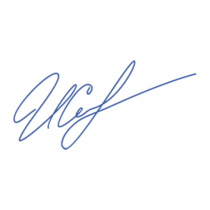 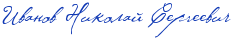 _______________________                   __________________________________________________________(личная подпись заявителя) 		                                                           (фамилия, имя, отчество прописью)Ассоциация саморегулируемых организаций общероссийская негосударственная некоммерческая организация – общероссийское межотраслевое объединение работодателей «Национальное объединение саморегулируемых организаций, основанных на членстве лиц, выполняющих инженерные изыскания, и саморегулируемых организаций, основанных на членстве лиц, осуществляющих подготовку проектной документации»ДатаДатаНаименование должностиНаименование работодателя, ИННПриема на должностьУвольнения (перевода)Наименование должностиНаименование работодателя, ИНН123401.11.200727.05.2013Инженер-проектировщик проектного отделаЗакрытое акционерное общество "Техно" (ИНН 7203088758)28.05.201328.03.2016Руководитель проектного отделаОбщество с ограниченной ответственностью "Проектирование" (ИНН 0560022871)01.04.201614.07.20017Главный инженер проектаОбщество с ограниченной ответственностью "Стройтранс" (ИНН 8620022665)15.07.2017по настоящее времяАрхитектор	Общество с ограниченной ответственностью "Омикрон" (ИНН 6952036900)Наименование документаКол-во листов1Копия документа о высшем образовании - диплома о высшем образовании, выданного в соответствии с законодательством Российской Федерации (заверено нотариусом или оператором);32Копия документа, подтверждающего наличие стажа- копия трудовой книжки (заверено текущем работодателем);53Копия документа, подтверждающего наличие стажа- копия должностной инструкции с включением должностных обязанностей, указанных в пункте 5 статьи 55.5-1 Федерального закона от 03.07.2016 № 372-ФЗ (заверено текущем работодателем) ;74Копия документа, подтверждающего физическим лицом в соответствии с Федеральным законом от 03 июля 2016 г. № 238- ФЗ «О независимой оценке квалификации» независимой оценки квалификации-копия свидетельства о квалификации, выданное юридическим лицом, осуществляющим деятельность по проверке независимой оценки квалификации (заверено нотариусом, оператором или органом выдавшем документ);15Оригинал справки о наличии (отсутствии) судимости и(или) факта его уголовного преследования либо о прекращении уголовного преследования на цифровом носителе.- оригинал справки о наличии (отсутствии) у Заявителя судимости и (или) факта его уголовного преследования либо о прекращении уголовного преследования, полученную не ранее трех месяцев до дня подачи заявления о включении сведений в Реестр специалистов в порядке, установленном Административным регламентом Министерства внутренних дел Российской Федерации по предоставлению государственной услуги по выдаче справок о наличии (отсутствии) судимости и (или) факта уголовного преследования либо о прекращении уголовного преследования, утвержденным приказом Министерства внутренних дел Российской Федерации от 7 ноября 2011 г. № 1121 (оригинал или эл. документ на цифровом носителе);1 CD (диск)6Копия документа, удостоверяющего личность-копия паспорта (заверено нотариусом или оператором);117Копия документа о изменении фамилии -копия свидетельства о перемене Фамилии, Имени, Отчества.1